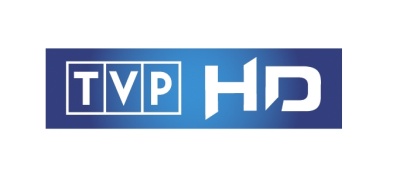 Tej wiosny kanał TVP HD zaprasza na polskie i zagraniczne seriale, premiery filmowe 
i programy lifestylowe. Nie zabraknie również najlepszej rozrywki TVP 
i zrekonstruowanych wersji znanych polskich produkcji.W niedziele TVP HD szczególnie poleca polskie i zagraniczne seriale. Serce widzów na pewno podbije ksiądz - detektyw, niezwykle popularny bohater produkcji BBC „Ojciec Brown” skutecznie tropiący morderców i złoczyńców na brytyjskiej prowincji. Wśród seriali będzie także najnowsza produkcja TVP „Wojenne dziewczyny” o losach trzech młodych Polek w okupowanej Warszawie. Ponadto wśród propozycji znajdzie się włoski serial kostiumowy „Dama w czarnym welonie”.Codziennie, od poniedziałku do czwartku o godz. 21:35 i 22:35 TVP HD zaprasza na podwójną dawkę seriali. Widzowie będą mogli śledzić losy serialowej „Blondynki” z debiutującą w tej roli Natalią Rybicką oraz najnowszy sezon „Komisarza Alexa”, w którym w rolę nowego opiekuna najsłynniejszego psiego detektywa wcieli się po raz pierwszy Krystian Wieczorek. Nie zabraknie premierowych odcinków najnowszych sezonów „Na dobre i na złe”, „Ojca Mateusza”, „Rodzinki” i „O mnie się nie martw”. Wielbiciele „Strażaków” i „Anny German” również będą mieli okazję śledzić perypetie swoich ulubionych bohaterów. Weekendowe pasmo filmowe, w sobotę od godz. 21:50 i w niedzielę od 20:05  wypełnią  różnorodne propozycje filmowe od komedii romantycznych, po filmy akcji i thrillery z uznanymi gwiazdami kina. Meryl Streep i Julię Roberts zobaczymy w tragikomedii „Sierpień w hrabstwie Osage”, Gerard Butler wcieli się w legendarnego obrońcę afrykańskich sierot w opartym na faktach filmie akcji „Kaznodzieja z karabinem”, a w horrorze „Inkarnacja” wystąpią Julianne Moore i młody gwiazdor Jonathan Rhys Meyers. W ofercie TVP HD znajdzie się także kasowy film dla całej rodziny „Asterix na Olimpiadzie” – aktorska produkcja o przygodach sympatycznych Gallów, oraz obrazy z gatunku płaszcza i szpady: „Cyrano de Bergerac” z Gérardem Depardieu i „Cartouche – Rabuś Wspaniały” o francuskim Robin Hoodzie. W paśmie rekonstrukcji TVP HD pokaże łączącą pokolenia serię przygód Pana Kleksa w odnowionej cyfrowo wersji z niezapomnianym Piotrem Fronczewskim. TVP HD zaprasza też na dawkę dobrej rozrywki z najnowszym programem „O! Polskie przeboje”, w którym debiutujący artyści zmierzą się z najlepszymi twórcami polskiej piosenki oraz na komediowe show „Mów mi Mistrzu” z udziałem gwiazd, które wcielają się  nieznane sobie postaci. Wielu wzruszeń i pozytywnych emocji dostarczy niezwykle popularny w Wielkiej Brytanii program BBC „Pogotowie remontowe: Wielka przebudowa”, w którym ekipa budowlana przy wsparciu lokalnej społeczności pomaga przebudować domy rodzin, które znalazły się w trudnej sytuacji.SERIALE NA WEEKENDNA SYGNALE premierasobota, godz. 16:45 (od 11 marca)Serial doceniony w tym roku już po raz trzeci statuetką Telekamer dla najlepszego serialu fabularno – dokumentalnego. Załoga karetki pogotowia z Leśnej Góry w swojej pracy codziennie musi podejmować szybkie decyzje, od których zależy zdrowie i życie pacjentów. Nieraz musi zmierzyć się z nieprzewidzianymi problemami, wykazywać się wiedzą i umiejętnościami nie tylko z zakresu medycyny. Ich praca wiąże się z ogromnym napięciem i tylko ich opanowanie i zimna krew mogą ustrzec pacjentów przed śmiercią. Ekipie ratowników medycznych przewodzi doktor Wiktor Banach (Wojciech Kuliński), w składzie ratowników są Martyna, Piotr i Adam.OJCIEC BROWN (s.1.) premieraniedziela, godz. 13:45 i 23:00 (od 12 marca)Niezwykle popularny serial produkcji BBC o księdzu - detektywie (Mark Williams), który poza sprawowaniem posługi kapłana zajmuje się rozwiązywaniem najbardziej skomplikowanych zagadek kryminalnych. W każdym odcinku dochodzi do zagadkowej zbrodni lub zuchwałej kradzieży. Równolegle do policyjnego śledztwa, tytułowy bohater, katolicki ksiądz Brown przeprowadza własne, wykorzystując do tego nietypowe metody, dostępne tylko dla niego jako spowiednika. Jego znajomość ludzkiej natury, namiętności, żądz i lęków wyniesiona z konfesjonału pozwala mu na dotarcie do winnego. I jest zawsze o krok przed oficjalnym policyjnym śledztwem! Ojciec Brown do końca pozostaje pełnym empatii duszpasterzem, któremu bardziej niż na ukaraniu złoczyńcy i doprowadzeniu go przed sąd, zależy na nawróceniu go na dobrą drogę. Razem z przemierzającym na rowerze wiejskie drogi księdzem przenosimy się na angielską prowincję lat pięćdziesiątych XX wieku, do uroczych posiadłości, salonów i ogrodów. W serialu postaci księdza towarzyszą wytworna Lady Felicia, sekretarz parafii wścibska pani McCarthy oraz gospodyni księdza Susie Jasinski, w którą wcieliła się polska aktorka Katarzyna Kołeczek.Produkcja: Wielka Brytania, 2013W obsadzie: Mark Williams, Sorcha Cusack, Nancy Carroll, Katarzyna Kołeczek, Alex PriceWojenne dziewczyny premieraniedziela, godz. 17:00 (od 19 marca) powtórka: poniedziałek, godz. 22:35 Nowy serial TVP to opowieść o okupacji hitlerowskiej, widzianej z perspektywy trzech Polek. Irka, Ewka i Marysia są bardzo młodymi dziewczynami, które u progu dorosłego życia trafiają do piekła wojny. Dziewczyny nie są przygotowane do konfrontacji z nową rzeczywistością. Chociaż każda z nich wywodzi się z innego środowiska – Irka pochodzi z inteligenckiej, patriotycznej rodziny, Ewka ze środowiska drobnych przestępców, a Marysia jest córką bogatego żydowskiego przemysłowca z Łodzi - ich losy splatają się w okupowanej Warszawie. Tytułowe „wojenne dziewczyny” stają do walki, często beznadziejnej, o ideały. Aby walka była skuteczna, każda z bohaterek musi przejść wewnętrzną przemianę. Pomimo wojny nie chcą stracić tego, co mają najcenniejsze – szacunku do samych siebie.Produkcja: Polska, 2016Reżyseria: Marek KreutzW obsadzie: Aleksandra Pisula, Vanessa Aleksander, Marta Mazurek, Danuta Stenka, Michał Czernecki.Dama w czarnym welonieniedziela, godz. 22:00 (od 12 marca)Włochy, koniec XIX wieku. Hrabia Vittorio Grandi, którego żona zmarła przy porodzie, odrzuca nowonarodzoną córkę Clarę, obwiniając ją za śmierć ukochanej małżonki.  Rozgoryczony i zły pozostawia niemowlę pod opieką rodziny zarządcy wiejskiej posiadłości. Hrabia nie wie jednak, że jego żona wydała na świat bliźnięta i że chłopiec został ukryty przez asystującą przy porodzie bratową Adelaidę. Clara wyrasta na piękną i buntowniczą pannę. Pewnego dnia jej życie w posiadłości burzy nagły przyjazd ojca, który zmusza dziewczynę do natychmiastowego wyjazdu do Trydentu. Ojciec, który jak najszybciej chce mieć potomka, ma już odpowiedniego kandydata na męża, hrabiego Guido Fossę. Ciotka Adelaida również ma swój plan i knuje intrygę, by przejąć majątek hrabiego. Włochy, 2014Reżyseria: Carmine EliaW obsadzie: Miriam Leone, Lino Guanciale, Jaime Olias, Andrea Bosca, Lucrezia Lante della Rovere, Francesco Salvi, Luciano Virgilio.SERIALE OD PONIEDZIAŁKU DO CZWARTKUSTRAŻACY (s. 2.)poniedziałek, godz. 21:35 (od 27 lutego)Głównymi bohaterami serialu są strażacy z Ochotniczej Straży Pożarnej. To opowieść o pasji i bohaterstwie normalnych ludzi, żyjących obok nas, o blaskach i cieniach ich życia codziennego. Głównym bohaterem jest Adam, który po wyjeździe swojej narzeczonej za granicę przeniósł się z Warszawy do Żyrardowa. Tu spotkał Magdę, naczelniczkę jednostki, związał się z nią i z jej synem Krzysiem. W drugiej serii do kraju wraca narzeczona Adama i strażak staje przed życiowym wyborem. Produkcja: Polska 2016Reżyseria: Maciej Dejczer, Łukasz PalkowskiW obsadzie: Maciej Zakościelny, Marta Ścisłowicz, Weronika Rosati, Jakub Wesołowski, Olaf LubaszenkoANNA GERMAN wtorek, godz. 22:35 (od 11 kwietnia)Piękny i wzruszający serial fabularny zrealizowany w 30 rocznicę śmierci Anny German (Joanna Moro), przedstawia fascynującą i tragiczną historię życia piosenkarki. Będąc u szczytu sławy, German uległa poważnemu wypadkowi samochodowemu, który unieruchomił ją na rok. Nie poddała się i całe swoje życie poświęciła śpiewaniu. Obdarzona niezwykłym głosem miała swój własny niepowtarzalny styl, z wielkim powodzeniem występowała w Europie Zachodniej, krajach byłego obozu socjalistycznego, ale także w USA, Kanadzie i Australii. Śpiewała w siedmiu językach zdobywała nagrody, podbijała serca publiczności w San Remo, Ostendzie, Cannes, Neapolu, Bratysławie czy Opolu.  Miała u swych stóp cały świat, a jednocześnie była osobą skromną, cichą, niezwykle serdeczną i uśmiechniętą. Zmarła w 1982 roku, w wieku 46 lat, przegrywając walkę z ciężką chorobą. Produkcja: Rosja / Ukraina / Polska / Chorwacja, 2012Reżyseria: Waldemar KrzystekW obsadzie: Joanna Moro, Maria Poroszyna, Marat Baszarow, Jekatierina Wasiljewa, Tomasso Ramengi, Mateusz, Krzysztof Młodzianowski, Karolina Gorczyca, Olga Frycz.Komisarz alex (s. 9.) premieraśroda, godz. 22:35 (od 15 marca)W najnowszym, 9. już sezonie hitu kryminalnego „Komisarz Alex”, nowym opiekunem czworonożnego detektywa zostanie Piotr Górski. W tej roli zobaczymy Krystiana Wieczorka, aktora doskonale znanego szerokiej widowni z wielu ról w serialach: „M jak miłość”, „Blondynka”, „Cisza nad rozlewiskiem”, „Plebania” czy „Czas honoru”. Zastąpi on Michała Orlicza, którego od połowy 3. sezonu grał Antoni Pawlicki. Górski ma za sobą udaną misję rozpracowania siatki narkotykowej w Krakowie. Teraz czas by zajął się łódzkim światkiem przestępczym! Do pracy w łódzkiej komendzie po przerwie wróci ekscentryczna, pewna siebie i pyskata policjantka Nina Kruk, którą ponownie zagra Karolina Nolbrzak. Można się zastanawiać czy z komisarzem Piotrem Górskim połączy ją tylko praca?Produkcja: Polska, 2017Reżyseria: Maciej MigasW obsadzie: Krystian Wieczorek, Karolina Nolbrzak, Ireneusz CzopRODZINKA.PL (s. 10.)  premieraczwartek, godz. 21:35 i 22:05 (od 16 marca)Losy rodziny Boskich wchodzą w zupełnie nową fazę! Wszyscy spodziewali się rozstania Tomka (Maciej Musiał) i Magdy (Olga Kalicka), którzy coraz gorzej się ze sobą dogadywali. Lecz młodzi postanowili wszystkich zaskoczyć i teraz szykuje się ślub i wesele, ponieważ ostatnim odcinku 9. serii Magda przyjęła pierścionek zaręczynowy od Tomka. Najstarszy z synów Boskich rozpocznie studia za granicą, więc w domu swoich rodziców nie będzie częstym gościem. Produkcja: Polska 2017 Reżyseria: Patrick YokaW obsadzie: Małgorzata Kożuchowska, Tomasz Karolak, Maciej Musiał, Adam Zdrójkowski, Mateusz Pawłowski, Agata Kulesza, Jacek BraciakO MNIE SIĘ NIE MARTW (s. 6.) premieraczwartek, godz. 22:35 (od 23 marca)Kontynuacja perypetii ulubionych przez widzów bohaterów: Igi Małeckiej (Joanna Kulig) i Marcina Kaszuby (Stefan Pawłowski) oraz nieprzewidywalnego Krzyśka Małeckiego (Paweł Domagała). Iga to dwukrotnie rozwiedziona matka dwóch uroczych dziewczynek, dzielnie usiłująca radzić sobie w życiu. Rozpoczynając pracę w kancelarii prawnej poznała Marcina Kaszubę – wziętego młodego adwokata. Kiedy Iga i Marcin mieli już w końcu stanąć na ślubnym kobiercu, okazało się, że jednak nie dojadą na miejsce uroczystości. Czy w kolejnym sezonie czeka nas nareszcie piękny ślub i huczne wesele głównych bohaterów? Emocji na pewno nie zabraknie!Produkcja: Polska, 2017 W obsadzie: Joanna Kulig, Stefan Pawłowski, Paweł Domagała, Katarzyna AnkudowiczWEEKENDOWE PASMO FILMOWESierpień w hrabstwie Osage premieraTragikomedia oparta na sztuce pod tym samym tytułem, uhonorowanej nagrodą Pulitzera. Prawdziwy popis aktorski, o czym świadczą nominacje do Oscara i Złotego Globu dla Meryl Streep i Julii Roberts. W domu Westonów na wieść o zniknięciu ojca zjawiają się ich trzy córki, by wesprzeć matkę, Violet (Meryl Streep) cierpiącą na raka. W czasie oczekiwania na wieści, trzy siostry muszą skonfrontować się z emocjami, które wcześniej doprowadziły je do zerwania rodzinnych więzów. Ożywają dawne wspomnienia, żale i pretensje. Z natury kłótliwa Violet wybucha, zdradzając trudną prawdę o rodzinie i wyjawia skrywane dotąd sekrety.Produkcja: USA 2013Reżyseria: John WellsW obsadzie: Meryl Streep, Julia Roberts, Juliette Lewis, Julianne Nicholson, Ewan McGregor, Chris Cooper, Abigail Breslin, Benedict Cuymberbatch, Sam ShepardKAZNODZIEJA Z KARABINEM premieraOparta na faktach przejmująca historia wielkiej przemiany dilera narkotyków Sama Childersa (w tej roli Gerard Butler), znanego pod pseudonimem Machine Gun Preacher, czyli Kaznodzieja z karabinem. Były członek gangu motocyklowego, brutalny alkoholik i narkoman nawraca się i rozpoczyna budowę sierocińca w objętym wojną Sudanie. Jego wysiłek idzie jednak na marne, bo oddziały miejscowych watażków zrównują budowlę z ziemią. Childers wypowiada im prawdziwą wojnę i staje na czele policji, która chroni bezbronne dzieci, zmuszane do walki na wojnie jako żołnierze.Produkcja: USA 2011Reżyseria: Marc Forster W obsadzie: Gerard Butler, Michelle Monaghan, Kathy Baker, Michael ShannonINKARNACJA premieraEmocjonujący horror w doborowej obsadzie. Młoda wdowa Dr Cara Harding (Julianne Moore) jest psychologiem specjalizującym się w zaburzeniach osobowości. Bada przypadek nowego pacjenta (Jonathan Rhys Meyers), który wykazuje cechy osobowości mnogiej. Cara odkrywa, że wszystkie wcielenia należą do ofiar morderstw. Pomimo, że ma przekonanie, że obcuje z człowiekiem, który ucieleśnia czyste zło, stara się naukowo podejść do pacjenta. Wkrótce w jej życiu dochodzi do niepokojących wydarzeń. Kiedy w  tajemniczych okolicznościach umiera jej ojciec, lekarka rozumie, że jej życie i życie córki również jest zagrożone.Produkcja: USA 2010Reżyseria: Bjorn Stein, Mans MarlinW obsadzie: Julianne Moore, Jonathan Rhys Meyers Jeffrey DeMunn, Brooklynn ProulxRONIN premieraFilm sensacyjny w gwiazdorskiej obsadzie (Robert De Niro, Jean Reno) o niebezpiecznej akcji prowadzonej przez tajnych agentów po zakończeniu zimnej wojny. Kilku specjalistów od zabijania, uzbrojenia, elektroniki i brawurowej jazdy samochodem ma wspólnie przeprowadzić akcję i wykraść  Rosjanom tajemniczą i znakomicie strzeżoną walizkę. Nikt z członków grupy nie zna ani nazwiska mocodawcy, ani nie wie, co kryje tajemniczy pakunek. Nie wiedzą też czy mogą sobie wzajemnie ufać. Wiadomo tylko, że akcja jest dla nich śmiertelnie niebezpieczna.Produkcja: USA, 1998 Reżyseria: John Frankenheimer W obsadzie: Robert De Niro, Jean Reno, Natascha McElhone, Stellan Skarsgaard, Sean BeanZABÓJCZA NAMIĘTNOŚĆ premieraStudentka medycyny, Paige Clement, od dawna nie może dojść do siebie po samobójstwie ojca, nie układają się jej relacje z róweśnikami, ani z siostrą, z którą mieszka. Szansę na odmianę losu widzi, kiedy na zajęciach pojawia się przystojny i charyzmatyczny doktor Lukas Emery. Lucas poszukuje studentki do opieki nad swoją ciężko chorą żoną. Oczywiście zostaje nią Paige. Jest tylko kwestią czasu, gdy zacznie wcielać w życie swój szatański plan. Zauroczona przystojnym lekarzem, uroiła sobie bowiem, że już niebawem zostanie nową panią Emry. I to znacznie szybciej niż ktokolwiek przypuszcza. Produkcja: Kanada, 2015Reżyseria: Anthony LefresneObsada: Daveigh Chase, Rick Roberts, Sydney Penny, Melanie ScrofanoAsterix na olimpiadzie premieraFilm fabularny oparty na słynnym komiksie René Goscinnny'ego i Alberta Uderzo o przygodach dzielnych Gallów Asterixa i Obelixa. To produkcja zrealizowana z ogromnym rozmachem, przeznaczona dla widzów w każdym wieku, którą obejrzała publiczność w ponad 60 krajach. Asterix i Obelix (w tej roli Gérard Depardieu) muszą się zmierzyć z Brutusem, przybranym synem Cezara (Alain Delon), aby pomóc mieszkańcowi galijskiej wioski Romantiksowi w zdobyciu ręki greckiej księżniczki Iriny. Okazuje się, że dziewczyna została już obiecana Brutusowi. Romantiks się nie poddaje i wyzywa rywala na pojedynek w igrzyskach olimpijskich. Brutus będzie starał się upiec dwie pieczenie na jednym ogniu: zapewnić sobie zwycięstwo w igrzyskach, ale też przeprowadzić (wielokrotnie) zamach na życie Cezara.Produkcja: Francja / Hiszpania / Niemcy 2008Reżyseria: Thomas LangmannW obsadzie: Clovis Cornillac, Gérard Depardieu, Alain Delon, Benoît Poelvoorde, Stéphane RousseauEDUKACJA GRACE  Grace (Eva Mendes) jest samotną matką wychowującą nastoletnią Ansiedad (Cierra Ramirez). Wiecznie zajęta, nie mogąca liczyć na wsparcie kochanka kobieta nie zauważa potrzeb dorastającej córki. Za sprawą lektury przedstawionej przez nauczycielkę angielskiego, panią Armstrong (Patricia Arquette), Ansiedad postanawia przejść kurs dojrzewania i zacząć nowe życie bez matki. Korzystając z podpowiedzi zawartych w poradnikach, naraża się na pasmo upokorzeń i porażek. Aby naprawdę dorosnąć, powinna poznać smak pierwszego pocałunku i stracić dziewictwo. Na ofiarę wybiera najprzystojniejszego chłopaka Trevora, który jednak naprawdę podkochuje się w niej.Produkcja: USA 2012Reżyseria: Patricia RiggenW obsadzie: Eva Mendes, Cierra Ramirez, Matthew Modine, Patricia Arquette, Raini Rodriguez, Eugenio DerbezCyrano de Bergerac Obsypany nagrodami (1 Oscar i 11 Cezarów) film z Gérardem Depardieu będącym wówczas u szczytu kariery i  Vincentem Perezem – wschodzącą gwiazdą kina francuskiego. Po raz pierwszy w Polsce film pokazany będzie w wersji po rekonstrukcji cyfrowej. Oficer straży i zarazem romantyczny poeta, niezbyt piękny długonosy Cyrano de Bergerac, zakochuje się w swojej kuzynce Roxane. Ne ma odwagi wyznać jej swojego uczucia, sądząc, że jego długi nas tak go szpeci, że nie zasługuje na miłość. Zaczyna więc pisać do niej piękne listy, lecz podpisuje się imieniem swojego podwładnego Christiana, który również jest zakochany w dziewczynie, ale nie umie jej tego wyznać. Roxane ulega poetyckiemu czarowi listów i zakochuje się w Christianie, wierząc, że to on jest ich autorem. Cyrano zaś dopiero po wielu latach zdobywa się na wyznanie prawdy ukochanej,Produkcja: Francja, 1990Reżyseria: Jean-Paul RappeneauW obsadzie: Gérard Depardieu, Anne Brochet, Jacques Weber, Vincent PerezCartouche, RABUŚ WSPANIAŁY Francuski dwuczęściowy film z gatunku płaszcza i szpady w nowoczesnym wydaniu i po rekonstrukcji cyfrowej. Jest w nim wszystko to, co najlepsze w tym gatunku filmowym: dynamiczna akcja, sceny pojedynków, romantyczna miłość, zdrada i dużo dobrego humoru. Drobny złodziejaszek Cartouche, po śmierci narzeczonej z rąk La Reynie, przyszłego szefa policji, poprzysięga zemstę. Zbiera bandę zbuntowanych wyrzutków i tak jak Robin Hood, grabi bogatych i oddaje biednym. Ludzie uwielbiają jego bandę i chronią ją przed policją Regenta. Kiedy zuchwałym napadem Cartouche upokarza Regenta, za jego głowę zostaje wyznaczona wysoka nagroda. W odwecie banda porywa Juliette de La Reynie, siostrę niecnego szefa policji i wymienia ją za wysoki okup. Piękna Juliette, która przekonała się, że Cartouche walczy w słusznej sprawie, potajemnie ucieka z pałacu i chce dołączyć do ukochanego. Produkcja: Francja, 2009Reżyseria: Henri HelmanW obsadzie: Frédéric Diefenthal, Juliette Lamboley, Grégory Fitoussi, François LevantalBobby Demi Moore, Sharon Stone, Anthony Hopkins, Elijah Wood, Lindsay Lohan, Martin Sheen, Helen Hunt – to niektóre tylko z nazwisk gwiazd, które wystąpiły w dramacie reżyserii Emilio Esteveza. Są to pracownicy i goście hotelu Ambassador w Los Angeles, którzy 4 czerwca 1968 roku oczekują na przybycie kandydata na prezydenta Stanów Zjednoczonych Roberta F. Kennendy’ego.  Młodzi ludzie, Diane i William, pobierają się w nadziei, że chłopak trafi do bazy wojskowej w Niemczech, a nie na front w Wietnamie, w kuchni toczą się rozmowy o wyścigach i o baseballu, ktoś traci pracę z powodu rasizmu, mąż zdradza żonę, emerytowany odźwierny spędza całe dnie w hotelowym lobby na grze w szachy... Każda z tych historii jest zupełnie inna, wszystkie oddają atmosferę panującą w tamtych latach w Stanach Zjednoczonych i pokazują nadzieje pokładane w kandydacie demokratów na prezydenta. Tymczasem dochodzi do tragedii. Produkcja: USA 2006Reżyseria: Emilio EstevezW obsadzie: Demi Moore, Sharon Stone, Anthony Hopkins, Elijah WoodPROGRAMY LIFESTYLOWE I ROZRYWKAPogotowie remontowe: Wielka przebudowa (s. 26) premieraniedziela, godz. 10:50 (od kwietnia)Niezmiennie cieszący się popularnością od wielu lat program BBC, w którym ekipa budowlańców pomaga zmieniać domy i życie brytyjskich rodzin, które znalazły się w potrzebie. Prowadzący Nick Knowles i zespół Pogotowia Remontowego wkraczają do domów wymagających gruntownych zmian. Ich mieszkańcy nie są sami w stanie im podołać. Są to rodziny, które zmagają się z chorobą dziecka, czy niepełnosprawnością członka rodziny, a ich domy wymagają przystosowania do nowych warunków. Ich przyjaciele, krewni i lokalni przedsiębiorcy mobilizują się i pomagają ekipie budowlanej, tak aby w zaledwie kilka dni zakończyć misję. Dochodzi też do nieco nerwowych sytuacji z powodu presji czasu, lecz zawsze nagrodą za włożony trud jest ogromna radość i wzruszenie rodziny, która ogląda swój dom po cudownej transformacji. Produkcja: Wielka Brytania, 2014WETERYNARZE Z SERCEM premieraponiedziałek, godz. 14:30 Program pokazuje weterynarzy z pasją i ich podopiecznych – tych dużych i tych najmniejszych. Poznajemy zapaleńców, którzy pomagają nie tylko zwierzętom domowym, ale także rzadkim i dzikim gatunkom. Ich pacjenci to psy porzucone w lesie, znaleziony na poboczu drogi bocian, wąż uwielbiający ucieczki, a także foki w stacji morskiej w Helu. W programie  widz poznaje ośrodki rehabilitacji osób z niepełnosprawnościami i placówki wykorzystujące w swej pracy zwierzęta, np. policja czy służby celne. W Weterynarzach z sercem zobaczymy także mniej popularne zwierzęta domowe, jak gryzonie czy zwierzęta egzotyczne.O! POLSKIE PRZEBOJE! premierawtorek, godz. 17:00 (od 14 marca)Nowe widowisko muzyczne, dzięki któremu widzowie będą żyli polskimi piosenkami nie tylko podczas festiwalu opolskiego, ale przez cały rok. Show opiera się na rywalizacji wokalistów i zespołów, wykonujących własne piosenki, należące do różnych nurtów muzycznych. Artyści będą wykonywać swoje utwory na żywo, a oceni ich profesjonalne jury. Najważniejszym jednak jurorem programu będą widzowie, którzy będą mogli wybierać swoich ulubieńców. Zwycięzcy SMS-owego głosowania zaprezentują się podczas 54. Krajowego Festiwalu Piosenki Polskiej w Opolu. Prowadzący: Artur Orzech. Mów mi Mistrzu premierasobota, godz. 17:20 (od 11 marca)Improwizowane show o komediowym charakterze, w którym znane osoby życia publicznego biorą udział w niezwykłej grze. Poddane szczególnej metamorfozie, odpowiednio ucharakteryzowane występują w scenkach odgrywanych razem z profesjonalnymi aktorami. Trudność polega na tym, że do momentu wyjścia na scenę nie wiedzą, jaki jest scenariusz, jak wyglądają i jaką postać będą musiały zagrać. Na oczach publiczności muszą się zmierzyć z nieoczekiwanymi, często ekstremalnymi sytuacjami. Żeby przetrwać, muszą improwizować. Wśród gości będą: Doda, Karol Strasburger i Andrzej Młynarczyk. Program prowadzą Antoni Królikowski i Aleksandra Nieśpielak.OKRASA ŁAMIE PRZEPISY premieraniedziela, godz. 14:45Karol Okrasa niestrudzenie podróżuje po Polsce swoją żółtą syrenką, odnajduje dawne receptury i proponuje swoje autorskie wersje tradycyjnych przepisów. Przy okazji prezentuje odwiedzany region czy miejscowość. Gościem programu jest zwykle uznana gospodyni, twórczyni miejscowego przysmaku, czy też lokalny wytwórca. Rozmawiając o miejscowej kuchni Karol Okrasa i jego gość przyrządzają potrawy, które mają szansę trafić na stałe do kulinarnego zestawu w każdym domu. MAKŁOWICZ W PODRÓŻY niedziela, godz. 15:25Robert Makłowicz od wielu lat zaraża widzów przyjemnością z obcowania z inną kulturą i kosztowania nowych smaków. Krakowski smakosz z pasją i żywiołowością przedstawia historię i kulturę miejsc, do których dociera, okraszając swoje opowieści szczyptą humoru. Tropiąc przejawy ginących regionalnych tradycji, niejednokrotnie odsłania fascynujące kulisy wyrobu słynnych produktów, takich jak oryginalne francuskie sery pleśniowe, szynka parmeńska czy oscypek. BOSO PRZEZ ŚWIATniedziela, godz. 16:00 i 16:30Wojciech Cejrowski dociera z kamerą do zapomnianych kultur naszej planety. Dzięki programowi widzowie poznają wierzenia i zwyczaje plemion z najdalszych zakątków świata. Prowadzący jest podróżnikiem, dziennikarzem, artystą kabaretowym i osobowością telewizyjną jednocześnie. Tytuł cyklu podróżniczego wziął się nie tylko od tego, że reporter lubi chodzić po dżungli bez butów. Boso to znaczy naturalnie, z przymrużeniem oka i z humorem.REKONSTRUKCJEAkademia pana Kleksa premieraPODRÓŻE PANA KLEKSA premieraPAN KLEKS W KOSMOSIE premieraPo ponad trzydziestu latach od premiery kinowej w 1984 roku, legendarne filmy według baśni Jana Brzechwy powracają w nowej, zrekonstruowanej cyfrowo wersji. Pierwszy z filmów „Akademia Pana Kleksa” tylko w czasie pierwszego roku obejrzało 14 milionów widzów, a kolejne lata potwierdzały jego pozycję wielkiego przeboju filmowego. 10-letni Adaś Niezgódka ze zwyczajnego podwórka zostaje przeniesiony do Akademii Pana Kleksa. Kultowa już postać Pana Kleksa z niezapomnianym Piotrem Fronczewskim w tej roli, to nie tylko nauczyciel, ale też czarodziej zamieniający szarą codzienność w świat fantazji. W filmach usłyszymy piosenki „Witajcie w naszej bajce”, „Kaczka dziwaczka”, „Na wyspach Bergamutach” i wiele innych w wykonaniu gwiazd polskiej sceny (Maryla Rodowicz, Małgorzata Ostrowska, Edyta Geppert, Andrzej Rosiewicz). Piosenki te przeszły już do kanonu dziecięcej piosenki i śpiewane są przez kolejne pokolenia. Produkcja: Polska / ZSRR 1984, 1985, 1988Reżyseria: Krzysztof GradowskiW obsadzie: Piotr Fronczewski, Leon Niemczyk, Sławek Wronka, Zbigniew Buczkowski